I . POSTANOWIENIE OGÓLNE1.  Wolontariat - to bezpłatne, świadome i dobrowolne działanie na rzecz innych, wykraczające poza więzi rodzinno – koleżeńsko – przyjacielskie.  2.  Wolontariusz - osoba pracująca na zasadzie wolontariatu. Wolontariuszem może być każdy, w każdej dziedzinie życia społecznego, wszędzie tam, gdzie taka pomoc jest potrzebna.  3. Szkolny Klub Wolontariatu (zwany dalej SKW) ma za zadanie pomagać najbardziej potrzebującym, reagować czynnie na potrzeby środowiska, inicjować działania w środowisku szkolnym i lokalnym, wspomagać różne inicjatywy charytatywne i kulturalne.  4.  Klub jest organizacją uczniowską, działającą na terenie Szkoły pod nadzorem dyrektora Szkoły, włączającą się na zasadzie wolontariatu w działalność charytatywno - opiekuńczo – wychowawczą, prowadzoną przez Szkołę i związane z nią organizacje samorządowe, 
jak również pozarządowe.  5. Opiekę nad Klubem sprawują wyznaczeni przez Dyrektora Szkoły nauczyciele – koordynatorzy, którzy czuwają nad tym, aby działalność SKW była zgodna ze Statutem Szkoły i Regulaminem Klubu oraz prowadzi pracę formacyjną członków Klubu. Opiekunowie SKW zajmują się sprawami organizacyjnymi, jednocześnie są łącznikami między uczniami, 
a Dyrektorem Szkoły. II. CELE I SPOSOBY REALIZACJI1. Celem Szkolnego Klubu Wolontariatu jest zapoznanie z ideą wolontariatu uczniów 
do świadomej, dobrowolnej i nieodpłatnej pomocy innym.2. Zadaniem SKW jest rozwijanie wśród młodzieży postawy zaangażowania na rzecz potrzebujących,   postawy życzliwości oraz bezinteresowności.  3. Rozwijanie otwartości i wrażliwości uczniów na potrzeby innych, na cierpienie, 
na samotność, na choroby i niepełnosprawność.  4. Tworzenie więzi między uczniami /nauczycielami a środowiskiem lokalnym oraz kształtowanie postaw prospołecznych i obywatelskich. 5. Kształtowanie umiejętności działania zespołowego, współdziałanie uczniów i wzajemne wspieranie się. 6. Rozeznanie konkretnych potrzeb w najbliższym środowisku uczniowskim, np. praca  
w świetlicy szkolnej, działanie w strukturach Samorządu Uczniowskiego, pomoc nauczycielom  w organizowaniu dodatkowych zajęć, udział w warsztatach artystycznych, udział w tworzeniu dekoracji ściennych oraz szkolnych tablic informacyjnych, organizacja uroczystości i imprez kulturalnych oraz sportowych na terenie Szkoły lub też pozaszkolnych, prowadzenie dyżurów w stołówce, w bibliotece, prace na rzecz sąsiadującego przedszkola itp. 7.  Szkolny Klub Wolontariatu podejmuje działania na terenie Szkoły, tzw. akcje wewnętrzne, oraz w środowisku lokalnym, tzw. akcje zewnętrzne. III. WOLONTARIUSZE1.  Wolontariuszem może zostać uczeń kl. VII-VIII, który pragnie służyć innym. 2.  Działalność SKW opiera się na zasadzie dobrowolności i bezinteresowności. 3. Członkiem Szkolnego Klubu Wolontariatu jest uczeń, respektujący zasady Klubu, 
po uprzednim przedstawieniu koordynatorom Klubu pisemnej zgody rodziców na działalność wolontariacką. 4.  Do działań poza terenem Szkoły uprawnieni są uczniowie po przedstawieniu pisemnej zgody rodziców na działalność ucznia w SKW oraz umowy wolontariackiej (druki dostępne na stronie Szkoły). 5.  Zapisy do Szkolnego Klubu Wolontariatu odbywają na zasadzie zgłoszenia. 6.  Terminy spotkań Klubu wyznaczane są przez opiekunów i publikowane na stronie Szkoły oraz w dzienniku elektronicznym Librus/ Teamsie. 7. Wolontariusz aktywnie uczestniczy w pracach wolontariatu i w spotkaniach SKW 
w zależności od potrzeb.8. Członkowie SKW mogą podejmować pracę w wymiarze, który nie utrudni im nauki 
i pozwoli wywiązywać się z obowiązków szkolnych i domowych. 9.  Każdy członek SKW stara się aktywnie włączyć w jego działalność, zgłaszać własne propozycje i inicjatywy, wykorzystując swoje zdolności i doświadczenie. 10. W przypadku, kiedy uczeń nie wykaże zainteresowania pracą w Szkolnym Klubie Wolontariatu lub też nie będzie przestrzegał zasad regulaminu, nie będzie włączany w pracę wolontariacką.IV. STRUKTURA KLUBU WOLONTARIATU 1.   Na czele Szkolnego Klubu Wolontariatu stoją nauczyciele - koordynatorzy wyznaczeni przez Dyrektora. Zainteresowani nauczyciele zgłaszają gotowość współpracy 
z koordynatorem i dobrowolnie deklarują swój udział oraz prowadzenie akcji jako koordynatorzy danej akcji.2. Zarząd Szkolnego Klubu Wolontariusza: przewodniczący, zastępcy przewodniczących, wybierani są na pierwszym spotkaniu w danym roku szkolnym. 3. Członkowie SKW ściśle współpracują z Samorządem Szkolnym i wspólnie podejmują działania na terenie Szkoły, które wynikają ze Szkolnego Programu Wychowawczo - Profilaktycznego. V. PUNKTACJA AKCJI CHARYTATYWNYCH ORAZ WOLONTARIACKICH1. Uczniowie biorący udział w akcjach charytatywnych oraz wolontariusze mogą być nagradzani punktami z zachowania przez cały rok szkolny za: pomoc w organizacji zbiórek darów rzeczowych (10 pkt), zbiórek pieniędzy do puszek                  (10 pkt), pomoc na terenie Szkoły w świetlicy, w bibliotece, pełnienie dyżurów w stołówce
(5 pkt za każdy dzień pomocy),pomoc w organizacji uroczystości i imprez szkolnych tj. ślubowanie klas I, Dzień Edukacji Narodowej, Święto Szkoły, Konkurs Dyrektora Szkoły, dyskoteki i zabawy szkolne ( 15 pkt),aktywny udział w akcjach charytatywnych tj. zbiórka nakrętek, baterii, tonerów, naklejek       (do 20 pkt), aktywny udział w tworzeniu dekoracji ściennych oraz szkolnych tablic informacyjno-edukacyjnych (20 pkt),aktywny udział w tworzeniu gazetki internetowej – napisanie artykułu, wykonanie 
do niej ilustracji (20 pkt),wykonanie kartek świątecznych (20 pkt),wykonanie prezentacji multimedialnej o charakterze edukacyjnym lub informacyjnym (20 pkt),pomoc w organizacji wydarzeń sportowych i kulturalnych (20 pkt), reprezentowanie Szkolnego Klubu Wolontariatu na zewnątrz (20 pkt),kiermasze szkolne – udział (10 pkt), organizacja (20 pkt).2.  Wolontariusz, który podejmie się realizacji zadania i nie wywiąże się z niego nie otrzyma punktów.3.  Wolontariusz ewidencjonuje swoje działania w karcie wolontariusza, którą prowadzi przez cały rok. Po wywiązaniu się z zadania zgłasza się do opiekuna wolontariatu w celu potwierdzenia. Jeśli działania koordynował inny nauczyciel, należy poprosić o pisemne potwierdzenie udziału w akcji.4.  O liczbie przyznanych punktów decydują koordynatorzy po zakończonej akcji. Opiekunowie zastrzegają sobie prawo do przyznania dodatkowych punktów wolontariuszom, którzy wyróżniają się wzorową postawą (max 10 pkt).5.  Zaświadczenie o pracy w SKW otrzymają wolontariusze pod koniec klasy VIII, którzy zdobędą co najmniej 200 punktów za prace społeczne wykonane podczas nauki w klasie VII  bądź VIII. W przypadku uczniów podejmujących działania w klasie VII zaświadczenie wydawane jest 
na prośbę rodzica (np. w związku ze zmianą miejsca pobytu dziecka i zmianą szkoły). 6.  Wystawione zaświadczenie uprawnia wychowawcę klasy VIII do wpisania Wolontariatu 
na świadectwie ukończenia Szkoły. 7.   W przypadku uczniów nie należących do SKW o wpisie na świadectwie decyduje Dyrektor Szkoły po zasięgnięciu informacji od zarządu oraz wychowawcy klasy. 8.   Uczniowie, którzy realizują wolontariat w pozaszkolnych instytucjach, biorą również  udział w akcjach charytatywnych organizowanych w Szkole 163 i wykazują zaangażowanie 
w wybranej jednej akcji w każdym półroczu. Uczeń ewidencjonuje swoje działania w karcie wolontariusza i przedkłada zaświadczenie o wolontariacie zewnętrznym szkolnym koordynatorom, w celu uzyskania zaświadczenia ze szkoły. VI. NAGRADZANIE WOLONTARIUSZY 1.  Nagradzanie wolontariuszy odbywa się na bieżąco po zakończeniu akcji oraz w tygodniu poprzedzającym rozdanie świadectw na spotkaniu podsumowującym.  2.   Formy nagradzania: pochwały i punktacja za zachowanie w dzienniku elektronicznym dla uczestników akcji charytatywnych oraz wolontariuszy,dyplomy dla wolontariuszy pod koniec każdego roku szkolnego, w którym wolontariusz pracował.3.  Nagradzanie ma walor motywujący, podkreślający uznanie dla działalności wolontariusza. 4. Na podstawie złożonej karty działań wolontariusza, spośród członków wybierany jest Wolontariusz Roku. O jego wyborze decyduje Dyrektor Szkoły, zarząd i koordynatorzy poszczególnych akcji. Do konkursu zgłaszani są wolontariusze z największą ilością wykonanych zadań, uzyskujących największą ilość punktów oraz członkowie najbardziej zaangażowani 
w pracę na rzecz SKW. Trzech wybranych uczniów, otrzymuje pamiątkową statuetkę – Wolontariusz Roku, która wręczana jest na uroczystości zakończenia roku szkolnego oraz dodatkowe 50 pkt za zachowanie wpisane do dziennika (Librus).  5.   Wolontariusze klas VIII, otrzymują wpis na świadectwie szkolnym, brany pod uwagę przy rekrutacji do szkół średnich.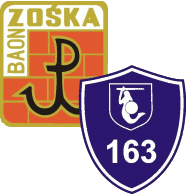 REGULAMIN SZKOLNEGO KLUBU WOLONTARIATU  w Szkole Podstawowej nr 163  im. Batalionu „ZOŚKA”  w Warszawie 